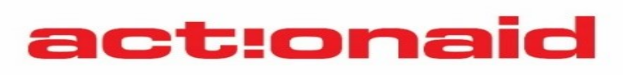 Appel d'OffreAcquisition de Kits ScolairesActionAid est présente en Haïti depuis 1997 et travaille en collaboration avec des organisations locales, au sein des communautés les plus vulnérables pour renforcer leur résilience face aux chocs socio-économiques et climatiques et développer leurs capacités en matière d’urgence humanitaire et organisationnel. L’organisation intervient dans 6 départements du pays (Nord, Centre, Ouest, Sud-Est et Grand ’Anse) avec ses partenaires pour la mise en œuvre de son programme régulier et des projets en réponse aux désastres naturels.Dans le cadre du programme de parrainage, ActionAid lance un appel d'offre pour faire l'acquisition de kits scolaires pour ses 4 partenaires réguliers : COSADH- MPP- APV- CROSE afin d’appuyer les parents pour la rentrée scolaire 2023-2024. Produits pour acquisition :Achat de 3,111 sacs à dos Achat de 9,333 cahiers quadrillés de 72 pages Achat de 9,333 plumes bleues - simplesAchat de 9,333 crayons simplesQualité :Sacs à dos scolaires de dimension standard (Pouvant être utilisé par les grands et petits élèves), de bonne qualité dont les couleurs désirées sont les suivantes : : noire, rouge, bleue, grise, bleue marine. Cahiers avec quadrillages claires et précis.Plumes et crayons de bonnes qualitésN.B : La cotation doit être accompagnée d’un échantillon des articles proposés incluant des documents juridiques nécessaires. Date de soumission ActionAid vous prie de soumettre vos offres sous pli cacheté au plus tard le vendredi 28 juillet 2023 avant 4 :00 PM en son bureau situé au 3, rue Grandoit, Delmas 75. La séance d’ouverture des offres se tiendra le vendredi 04 août 2023 à 10 :00 AM au bureau d’ActionAid. Les soumissionnaires sont conviés à cette séance. Pour toute question, prière de contacter ActionAid au 509 2943-3846.